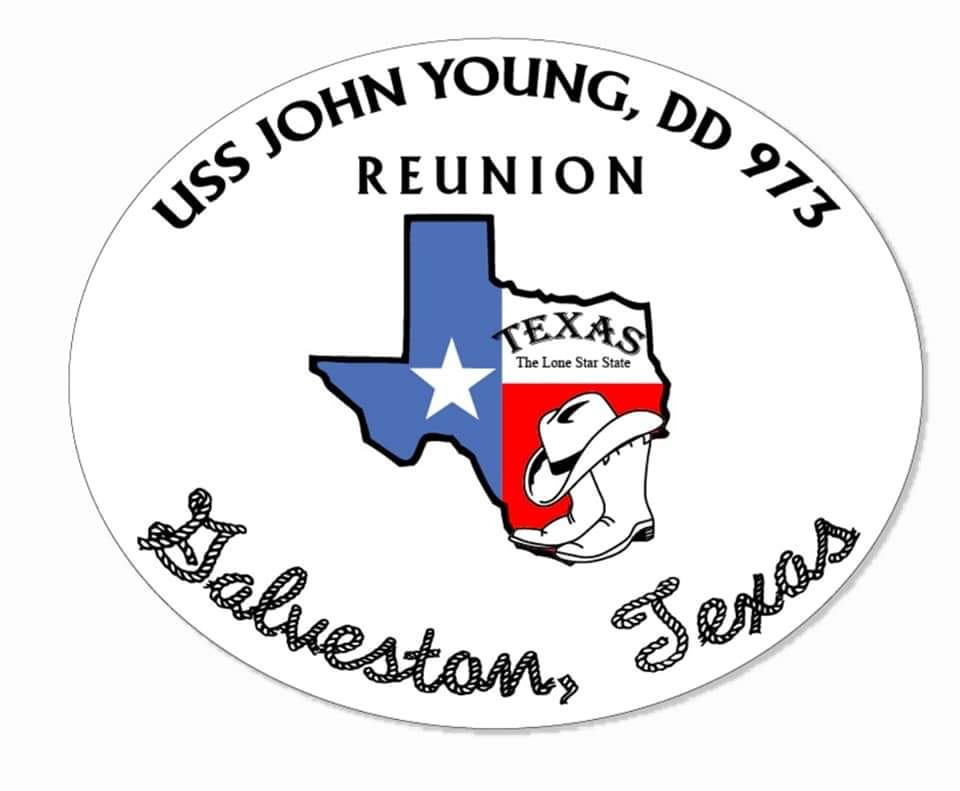 USS JOHN YOUNG, DD-973 REUNIONREGISTRATION FORMThe cost for the reunion is $50 per person.  This covers the cost of the reunion related expenses. Events and activities are scheduled from June 10 – 13, 2021.Please use this form to RSVP for the event.     	I plan to attend.  Enclosed is $ ___________  for  _____  people.     	I do not plan to attend this event. Please add me to your mailing list for 	future event(s). 									Please make check payable to :USS JOHN YOUNG VETERANS ASSOCIATION4108 Dalwood DriveHoliday, FL  34691